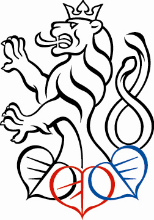 POSLANECKÁ SNĚMOVNA PARLAMENTUČESKÉ REPUBLIKYPOZVÁNKA NA SEMINÁŘpředsedy podvýboru pro média a svobodu slova Mgr. Stanislava Berkovcena témaUmělá inteligence a média,který se uskuteční dne 22. května 2024 od 15.00 hodin v budově Poslanecké sněmovny Parlamentu České republiky, 
Sněmovní 4, 118 26 Praha 1, místnost A 55 – Zasedací místnost Alfréda MeissneraÚvodní slovo: Mgr. Stanislav Berkovec, předseda podvýboru pro média a svobodu slova		Ing. Ondřej Kovařík, poslanec Evropského parlamentuPANEL 1  od 15.20 hodin Ing. Josef Holý, technolog a spoluautor podcastu Kanárci v síti prof. Dr. Michal Pěchouček, MSc., vedoucí centra umělé inteligence, FEL ČVUTdoc. RNDr. Barbara Zitová, Ph.D., vedoucí oddělení Zpracování obrazové informace, Ústav teorie informace a automatizace AV ČRMgr. Josef Šlerka, Ph.D., vedoucí oboru Studia nových médií, Ústav informačních studií a knihovnictví FF UK a vedoucí projektu MediaRating Nadačního fondu nezávislé žurnalistikyPANEL 2  od 16.30 hodinMgr. René Zavoral, generální ředitel Českého rozhlasuMgr. Martina Májíček Poliaková, vedoucí Oddělení strategického rozvoje, Český rozhlasMgr. Jan Souček, generální ředitel České televizeMgr. Petr Mrzena, ředitel divize Zpravodajství a publicistika, Česká televizeMgr. Radka Matesová Marková, šéfredaktorka zpravodajství, Česká tisková kancelář DISKUSE Mgr. Stanislav B e r k o v e c, v. r. předseda podvýboru pro média a svobodu slovaVstup na seminář bude umožněn pouze předem nahlášeným osobám. Prosíme o potvrzení Vaší účasti 
na posejpalovap@psp.cz, nebo na tel. 257 17 3562, a to do pátku 17. května 2024.